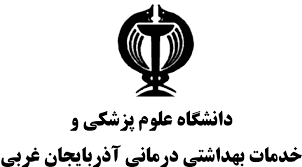 طرح های تحقیقاتی دانشکده پرستاری و مامایی : طرح های تحقیقاتی شورای پژوهشی در سال 1400:طرح های تحقیقاتی کمیته تحقیقات دانشجویی در سال 1400:طرح های تحقیقاتی ایمنی بیمار دانشکده در سال 1400:سال 1400:ردیفتاریخ تصویب طرح تحقیقاتیعضو هیئت علمیعنوان طرح تحقیقاتی105/2/1400دکتر بایرامینیاز سنجی برای بازنگری محتوای آموزشی اخلاق در مامایی درس تاریخ، اخلاق، قوانین و حقوق در مامایی: مطالعه کیفی214/9/1400خانم سیما پورتیمورپرسشنامه آسایش اخلاقی در پرستاران: ترجمه، تطابق و بررسی ویژگی های روانسنجیردیفتاریخ تصویب طرح تحقیقاتیعضو هیئت علمینام دانشجوعنوان طرح تحقیقاتی11/2/1400خانم دکتر رادفرخانم کوهیبررسی مقایسه ای کیفیت زندگی در بیماران مبتلا به افسردگی اساسی و اسکیزوفرنی در مرحله بهبودی نسبی، مراجعه کننده به مرکز آموزشی درمانی رازی ارومیه214/2/1400آقای دکتر آقاخانیفرشاد محمدیتأثیر الگوی شادکامی فوردایس بر میزان استرس، اضطراب و افسردگی درک شده در بیماران همودیالیزی مراجعه کننده به بیمارستان های اموزشی ارومیه320/2/1400آقای جعفری زادهآقای رسول گلیبررسی تاثیر آموزش تکنیک های ارتباطی به روش ایفای نقش در مراقبت از بیماران کووید 19 بر مهارت های ارتباطی، رضایت شغلی و فرسودگی شغلی تکنسین های فوریت پزشکی ارومیه در سال 1399422/2/1400آقای دکتر پریزادآقای رسول گلیمقایسه تاثیر دمنوش زنجبیل و آب درمانی خوراکی بر تهوع، استفراغ و اشتهای بیماران مبتلا به کووید 19 بستری شده در بیمارستان طالقانی ارومیه در سال 1400510/3/1400آقای دکتر بقاییآقای ملازادهترجمه و تعیین ویژگی های روان سنجی نسخه ایرانی پرسشنامه تقاضا-کنترل –حمایت برای پرستاران610/9/1400آقای دکتر حبیب زادهخانم الهام امیریتبیین مفهوم حساسیت اخلاقی در پرستاران مراقبت کننده از بیماران مبتلا به کووید 19 در بخش مراقبت های ویژه: تحلیل محتوای کیفی715/9/1400آقای دکتر بقاییخانم الهام امیریتبیین تجارب پرستاران از مراقبت فرهنگی : تحلیل محتوای کیفی82/10/1400خانم دکتر بایرامیخانم مردعلیبررسی و مقایسه‌ی عملکرد و رضایت جنسی پرستاران زن متأهل شاغل در بخش ایزوله کووید  و سایر بخش‌های بالینی مراکز آموزشی درمانی ارومیه سال 1401918/10/1400آقای دکتر بقایی-تبیین تجارب مراقبین خانوادگی بیماران مبتلا به اختلالات روان پزشکی شدید: یک مطالعه تحلیل محتوای1027/11/1400آقای دکتر بقایی-تجارب پرستاران ایرانی در مورد تصمیم گیری برای مهاجرت حرفه ای: تحلیل محتوای کیفیردیفتاریخ تصویب طرح تحقیقاتیعضو هیئت علمیعنوان طرح تحقیقاتی119/3/1400خانم دکتر چراغی" بررسی ارتباط هوش هیجانی با عملکرد شغلی و استرس شغلی در پرستاران شاغل در مراکز آموزشی و درمانی ارومیه 1401-1400" 215/6/1400آقای دکتر مرادی" تبیین فرآیند سوگواری در خویشاوندان متوفیان کووید- 19: یک مطالعه تئوری زمینه ای "  314/9/1400خانم دکتر حتم خانیطراحی مدل مناسب برای پیش بینی عوارض انفارکتوس میوکارد با استفاده از الگوریتم های یادگیری ماشین415/10/1400آقای دکتر مرادی و خانم کریمیبررسی تاثیر خشونت در محل کار بر مراقبت فراموش شده و کیفیت مراقبت های پرستاری با نقش میانجی گری حساسیت اخلاقی و وجدان کاری در مراکز آموزشی و درمانی دانشگاه علوم پزشکی ارومیه در سال 1400515/10/1400آقای دکتر بقایی و آقای ملازاده  " تبیین تجارب زیسته پرستاران از ایثار در مراقبت از بیماران: یک مطالعه کیفی63/11/1400خانم چنور شکیبا به راهنمایی خانم دکتر نیازخانی  طراحي، ساخت و تست آزمايشگاهي سیستم پشتیبان تصمیم گیری بالیني برای تشخیص تداخلات دارو - بیماری در دريافت کنندگان پیوند کلیهردیفمجریتعداد طرح های تحقیقاتی اساتیدتعداد طرح های تحقیقاتی کمیته تحقیقات دانشجوییتعداد طرح های تحقیقاتی ایمنی بیمار دانشکدهجمع کل1دکتر حبیب زاده01012دکتر آقاخانی01013دکتر بقایی04154دکتر رادفر01015دکتر پریزاد01016دکتر مرادی00117آقای جعفری زاده01018خانم دکتر بایرامی11029دکتر مرادی002210خانم چراغی001111خانم پورتیمور1001